「香港宣道差會」本周代禱消息(2023年9月7日)泰國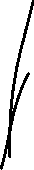 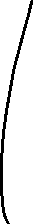 李瑞麟、陳家恩 (專職宣教士－曼谷宣道會宣愛堂 / 愛倍語言資源中心)下半年將有6隊短宣隊前來支援工場，求主幫助堂會招募及預備各樣事情，也求主加我們心力及健康身體接待他們，透過他們的服事祝福教會的佈道事工，幫助教會建立平台去接觸泰人。心悅、順皿開學了，求主幫助他們適應再回泰國的生活及學習，能投入及認識新的同學及老師，專心熱愛上課。青島雁子（專職宣教士－特別群體）感恩順利完成8月份的回港會議，美好的相聚及交流。為籌備明年2024，有一隊年青人來實習約一年禱告。求主預備他們謙卑心去學習、勇敢的心去嘗試、願意承擔事奉的挑戰、忠心回應生命的呼召。楊安信、黃嘉琪 (專職宣教士－青少年事工)8月23已經平安從香港返回工場，願主保佑我們的身心靈健康，重新應適工場忙碌的節奏。願主給我們智慧可以在泰語環境下，與泰國傳道人有更好的溝通，同心合意地興旺福音。感謝神，使用了倫敦短宣隊的服侍，藉着英文營與及村落佈道的工作，教會的語文學習班及主日崇拜共增長了約10人。求主為教會預備更大的地方，可以容納更多的人來學習英文、數學、音樂等等，也讓更多人能來到教會中一起敬拜上帝，認識真神。為M.C.D泰國音樂門訓及網絡媒體宣教事工禱告，讓更多人藉着網絡事工來認識上帝。願主使用語言學校校長的靈修節目《再見星期三》，森美、小兒（宣教士【聯屬本會】－語言學習）能與同工教會有更深的配搭關係。求聖靈保守我們身心靈及語言學習。願透過運動將福音帶給年青人。鄭美紅 (宣教士【聯屬本會】－ Soul Light Ministry)記念泰國政局，隨著選出新總理及前總理他信回國，求主保守恩領泰國的政局轉變。爸爸因為年老體弱，過去幾個月都常常進出醫院，最近又再次入院。由於爸爸患有腦退化，面對醫院的陌生環境，他面對身體病患的同時，心靈上亦有所恐懼。請記念爸爸的身體及情緒狀態穩定。柬埔寨吳梓江、胡美玲（信徒宣教士－訓練及關顧）柬埔寨國會議員選舉已順利完成，政府將安排新任議員就職，為國情穩定感恩。張日新（信徒宣教同工－亞洲人力資源學院）感恩諾心與同學找到住的地方，離學校不遠，正與房東確定租約；諾恩仍在等候申請簽證的大學文件，求主恩領她前面每一步。黃俊雄、黃揚恩（專職宣教士－宣道會金邊堂/宣道會宣恩堂/男大學生宿舍/女大學生宿舍）感恩在港的本土任務已完成，與家人及不同堂會肢體有很好的交通，也學習了很多，超額完成俊雄父親將於九月初開始電療，求主醫治父親的身心靈。蔡婉玲 (宣教士【聯屬本會】－教育事工)我們正為學校來年的豐榮女子學校架構、老師團隊安排等作計劃，求主給管理層智慧。我們計劃購買校巴，求主預備所需要的金錢。我們正與外來公司進行機構核數，文件與程序甚爲繁複，願同工能有智慧完成。於豐榮女兒之家及豐榮婦女之家，感恩我們第一間為貧窮家庭興建的房屋及厠所順利完成，當中打破柬埔寨傳統，特別興建了一房給已經重返社區的女孩子。我們會展開學校/教會/社區教育試行計劃，求主帶領。我們正尋索及重整兩個家舍的服務，求主開我們的眼睛。澳門梁祖永、杜燕玲（專職宣教士－宣道會氹仔堂）長者的工作-我們不知道在長者有限的時光中，能為他們帶來甚麼?求主使用我們微小的服侍！求神幫助我們有足夠的人手，去探訪他們，也懂得如何和長者傾偈，關心他們的需要。求聖靈與我們同工！為教會租約到12月中結束代禱，求神幫助我們尋求祂的心意，求神鼓勵弟兄姊妹更多投入關心教會的需要。郭麗思（專職宣教士借調本會-石排灣福音事工/台山學生服務中心）感謝主，幫助我們能順利申請到位於石排灣活動中心的場地，於9月舉行親子講座，也為我們預備講員及香港教會的支援隊伍。求主賜福我們的籌備工作、講員預備的專業分享，和我們與支援隊伍的配搭。並願主使用此講座成為日後我們拓展家長事工的橋樑。求主賜我們同工屬天的智慧，幫助視力和聽力退化的長者信徒，能夠進深認識和倚靠主。願主感動聽力退化的長者，願意配戴助聽器，以至能夠聆聽我們所分享的聖經真理。暑假期間，不少住在屋苑的兒童返回鄉下，我們的兒童外展只能接觸到數位兒童，願主帶領恆常參與我們活動的兒童於9月開學後，再次參與我們的活動。盧美娟（專職宣教士－石排灣福音事工/宣道會新橋堂）感恩：雖然受超強颱風“蘇拉”吹襲，澳門市面沒有受到大破壞。教會有家庭原本在上週六晚上乘飛機，經台北轉機移居美國，因為颱風“蘇拉”的吹襲，當日航班取消。感恩，在眾人都為“機位”焦急的時候，神為這家庭有特別的安排，父女倆已於週一晚出發，順利抵達美國；母子倆將於週五晚出發，求主繼續施恩，叫這家庭在未抵達美國之前，已看到，神用人意想不到的情況，用恩典緊緊的包圍他們，叫他們的移民路更踏實、心靈更平安。請為“講道”、“小組查經”的預備禱告。劉愛琼（專職宣教士－宣道會新橋堂）新學年開始，求主使用我們每星期在南澳花園的福音預工，服侍區內的學生和家長。為少年人禱告，在新學年，求主賜他們友伴，有愉快的校園生活，健康地成長。為12月的兩個社區活動，“慶回歸•迎聖誕”和“同聲頌唱賀聖誕”，籌備工作禱告，求主在各樣事情上，開通達的道路。葉錦樺（信徒宣教同工－石排灣福音事工/澳宣培訓中心/宣道會新橋堂）老友記小組活動如常；兒童外展活動現做手工為主，吸引了10多位小孩參予，求主繼續使用我們完成任務，讓更多街坊先認識我們再認識主。求主祝福樺記身心靈健壯，腳患已有好轉，求主徹底醫治。陳艷芬（信徒宣教同工－宣道會新橋堂）記念身心靈健康。英國岑偉農、阮幗雄（本土宣教同工－回港本土任務）為同工團隊禱告：岑牧師夫婦、張濟明牧師、閻石傳道。求主賜智慧牧養南宣會眾，其中有很多新近從香港移居倫敦的信徒，也有未信主的朋友。彭大明、黎燕芬（本土宣教同工－回港本土任務）六月份開始，週二晚廣東話查經將使用斯托得牧師（John Stott）所著的《基督教信仰》（Christian Basics）來重溫信仰基要，求主加力量給負的肢體有智慧帶領，並藉此書的學習，能鞏固會友信仰的根基。於八月至十月份回港述職期間，教會執事將負起教會的行政，並有英國南部不同宣道會牧者傳道願前來協助講壇感恩。請禱告中記念他們，求主賜智慧與他們如何管理及所需的體力靈力去事奉主。黃國輝、唐美寶（信徒宣教士－布萊頓宣道會）九月份大學迎新，能接觸國內和香港的學生。十月初教會周年大會，新一屆執事選舉，求主預備。求主預備主日學導師和地方，特別是少年主日學英語導師。廿五週年各樣慶祝活動的籌備。未信主的朋友能認識主和福音；弟兄姊妹彼此服侍，靈命成長。冼偉強、楊瓊鳳（宣教士【聯屬本會】－佈道事工）為伯明翰華人福音堂的發展禱告，求神使教會在耶稣基督的真理上成長，並熱心傳福音。安藤、世美（宣教士【聯屬本會】－特別群體事工）9月中我們會搬遷居所，求主賜智慧，幫助我們安排及處理相關的事務。記念16/9及23/9兩個週末我們會帶領本地華人教會作跨文化學習，認識不同宗教群體及社區考察，求主親自裝備信徒。記念我們在教會中的穆斯林歸主小組，組員都面對著不同的挑戰，求主加添他們信心，讓他們能經歷神的信實。這兩星期分別有香港來英國的教會弟兄姊妹都有突發事情發生，一位安藤相識已久的姊妹回港探望家人期間，發現患上癌症；一週後突然身體轉差便安息主懷。求主安慰及憐憫幫助其家人面對突如其來的衝擊及各樣安排。世美的香港教會的姊妹與家人到達英國兩星期，在住所突然暈倒，現處於昏迷狀態，在院等候診斷，求主醫治姊妹及看顧其丈夫及兒女。黃小燕（宣教士【聯屬本會】－華人事工）為Tameside教會祈禱，求主帶領附近的香港人來認識耶穌。求主預備合適的居所。PA（宣教士【聯屬本會】－特別群體事工）與差會的同工能彼此更多的認識和交流。能找到合適的住處。劉卓聰、黃韻盈（宣教士【聯屬本會】－宣教動員）求神給我們眼光察覺自己靈裡的冬天，賜下同行者一起學習好好過冬。請在禱告中紀念兒子和教會內少年人的學習和靈命成長。請在禱告中紀念女兒的成長和校園生活。西印度洋林永康、盧月冰（專職宣教士－留尼旺基督教華僑教會 / 基督教華僑中心）感謝主，上週四我們平安回到留島。請為我們新一期的事奉代禱，求主賜給我們有健康的身體及健壯的靈去繼續服侍。回到工場後，有不少事務要等待我們去跟進，中心的課程及活動隨即開始。月冰在這一學期裡，要多教一班成人普通話，這是她第一次教成人班別，求主賜她聰明和智慧去備課及進行教學。因著工場天氣與香港的完全不同，永康回到工場後便病到了（大傷風和咳嗽）。這個月裡，他每週崇拜不是講道便是翻譯講道，上週他才開始了人生第一次講道翻譯，真夠刺激。求主醫治他，又給他智慧和能力去事奉，請禱告記念。吳家佩（專職宣教士－回港本土任務）求神帶領未來3個月在港述職的分享和事工。為在港預備一位超好的物理治療師，求神幫助能盡快恢復右手的活動功能！李就成、林燕萍（專職宣教士－回港本土任務）中心將於下星期開始，逢星期三和星期四中午開放，讓學生們可以帶午餐前來進食，餐後可以溫習或借用中心的活動物資。求神讓我藉此可以接觸更多學生。燕萍在港患了新冠肺炎後，回到馬島仍有感冒、頭痛和疲累，求神醫治。梁智康、張佩茵（專職宣教士－青年事工）我們在7–24/8期間回港參與差會的退修會、訓練及會議。感謝主給我們機會與其他工場的宣教同工及差會同工的相聚與交流，我們十分享受，並有空間去一些堂會分享，及與家人好友短聚。請記念9月中有加拿大短宣隊來京城堂舉辦英語營及工作坊，求主使用這些活動成為接觸大學生的橋樑。我們正在籌備迎接大學新生的活動，求主賜智慧予我們及青年本地同工，如何去接觸新生及擊中他們的需要，與他們在教會中成長。新一學年貧民區信仰及語言課程將於9月開始，加入了一些新的技能訓練，求主使用。崔緯濤、袁清嫻（信徒宣教同工－醫療事工）感謝神，過去1個月我們在香港述職，並參加差會為我們預備的退修營和會議、訓練等等。在港期間共有20多個聚會，雖然身體有些疲累，但我們實在感受到各支持堂會及弟兄姊妹和朋友們的關心、實際支援、及貼心的禱告，讓我們心中滿有喜樂，神藉著他們的愛心和鼓勵，讓我們一家得著力量繼續前行。求主讓我們懷著今次述職的美好回憶，與弟兄姊妹交通的每個點滴，靠著神，繼續在第二期的宣教路上奔跑。 我們一家已順利返回工場了，共9件行李，當中包括大量主日學教材及醫療物資。因著主的憐憫，沿途帶領，人和行李都能夠平安無恙地過關。求主同在，讓我們再次適應工場的生活，投入工場的服侍。 述職期間，Ocean經常住在婆婆的家中，他與公公婆婆的關係更加緊密。他們再次離別，十分不捨。求主憐憫，賜我們智慧，幫助他處理情緒，再次投入馬島的生活。 馬贊加短宣隊正在當地服侍，當中包括教會領袖培訓，義診， 文化交流，又與當地大學探索日後合作的方向。求主繼續與他們同在，讓他們有着健康身體和力量，繼續服侍。短宣隊將於星期六返回京城，車程超過20多小時，求主保守他們路途平安。繆嘉暉、劉泳兒（專職宣教士－宣道會鄒省堂 / 鄒省幸福家庭服務中心）我們到達馬達加斯加滿一年。作為最新到埗宣教工場的單位，我們的首要任務是生活文化適應和語言學習，這兩方面我們仍繼續努力。進入第二年的事奉，願我們保持初心，服侍貧窮群體，讓他們得著救恩，內心富足喜樂。一家人學習語言，融入本地生活，嘉暉泳兒的法語課恢復了；三個孩子轉往法國學校（大：5年級CM2班；中：1年級CP班；細：幼稚園GS班），代禱他們能適應這改變及能夠結識新的朋友。為九月份一次網上短宣作準備，鄒省教會將與宣道會青怡堂一同實時線上敬拜聚會及交流。創啟地區馬祈（專職宣教士－華人事工）華人團契6月全面恢復現場聚會，求主加力給同工和肢體有好的安排，願更多人踴躍參與，建立主內情誼。記念本地語言能更好的掌握，以有效服侍本地人，求主加力和開路。爾東、爾佑（專職宣教士－華人事工）感恩華人教會已經陸續加入宣道會，為兩間華人宣道會能夠順利過渡融入宣家祈禱，求主賜智慧帶領。為陸續有短期事工支援的個人牧者或團隊祈禱，求主幫助我們各項接待工作和服侍安排。為兩間華人宣道會教會需要有長期全職傳道同工祈禱，求主打發工人。為我們身體健康祈禱，因為年齡增加工作量大，求主加能賜力。孫智、孫慧（宣教士【聯屬本會】－述職）請記念他們不在工場這段時間，各項服務能順利運作，其他同工們同心合力，彼此支援。感恩中心裡的教課、功輔班等，多了義工支援。求主賜下良機，在課餘活動、家訪及閑談中，讓同工/義工們與家長及學員皆有懇誠的溝通，進一步建立互建關係。感恩當地疫情得以受控，但物價通脹卻急升，民生困苦，社會治安轉差！求主憐憫，賜下智慧、資源給政府，釐定適時政策及執行的合宜措施，以致民生按序得改善。繼續為華人家庭的肢體們，祝福他們在主愛護蔭下成長。求主保守華人教會及團契同工們能竭力地合一服侍，逆境下勇敢地為主多結果子。鄭氏夫婦（宣教士【聯屬本會】－培訓事工）為忙碌的事奉行程代禱。為三個孩子禱告，讓他們在信仰上成長，經歷神的同在。Panda（宣教士【聯屬本會】－多姆人事工）記念將離開的同工前路，求主看顧引領。多姆人的門訓和識字教育。短期同工們的適應，學習和在團隊的各方面安排。記念能服事更多多姆家庭。冰梅（宣教士【聯屬本會】－回港述職）在香港的日子十分充實，能事奉分享及進修，學了刮痧拔罐，身心靈皆滿足。求神賜福每一位接觸的朋友及肢體，願神引領他們。記念返回工場後的適應。記念十月要預備申請居留證的一切文件。無花果國通脹嚴重，記念十月後的租金按正常升幅加租。手物夫婦（宣教士【聯屬本會】－聖經翻譯）為重返工場的進程禱告，求主讓我們能順利取得簽證，繼而可以開始處理搬家的事務。為泰國團隊聘請新聾人同工禱告，求主為他們預備合適的人選。請到新同工的話，團隊希望在經文以外拍一些介紹的短片，讓聾人信徒更容易掌握經文和不同人物的歷史背景。為北斗星國感恩，「好消息40」首7個故事已經通過顧問的檢測，可以推出了！為春之國禱告，他們有一位新加入的聾人翻譯員，求主讓他能適應工作。團隊正翻譯使徒行傳13-18章，當中的講論和神學概念對翻譯員來說很困難，求主讓手物先生能解釋清楚，讓翻譯員能有準確和優美的翻譯。冒號家庭（宣教士【聯屬本會】－聖經翻譯）處理了雨季第一波蟻患。弟弟幼兒園面試成功，10月中開學。太太順利在工場取得新護照，更新簽證。為太太和先生的工作安排禱告，能兼顧照顧孩子。先生在9月尾或10月初有可能與呯嘭族的教會領袖開視像會議，求主帶領整個流程。我們身處的A國和旁邊的B國政局仍不穩，求主保護人民。木棉（宣教士【聯屬本會】－回港述職）感恩回來可以與不同人和堂會有很多分享的機會。感恩天父賜很多很多愛惜木棉的同行者，回來能品嚐很多美食。感恩已安排9月尾回椰祖地·盼望回去繼續努力學好當地語·請記念有智慧及記憶把語文能學得好，日後可以流暢與當地朋友溝通。記念父母親對木棉的不捨，願天父親自看顧他們。願天父憐憫拯救父母·妹及妹夫，早日歸主及回轉。記念木棉身心靈健康·充滿從上而來的力量努力前行。木棉回來身體檢查，發現腎有微細腎石，瞻固醇有高了·頸推有兩三節小許骨刺及椎間盤壓到小小神經線。感恩沒什麼大問題，願上主醫治及回去能找到合適物理治療。記念當地所認識的木民朋友，每一個都有機會與上主相遇：尤其當地細老阿Q及他的家庭成員。飯糰一家（宣教士【聯屬本會】－聖經翻譯）飯糰先生現正參選全球手語聖經翻譯統籌一職的選拔過程，求天父賜智慧給他，讓他能夠洞察上帝明確的引導，在反思全球宣教趨勢的過程中，領受到推動未來事工發展的潛在策略。大飯糰參加的暑期培訓課程已經於9/8順利完結，感謝主所賜的能力、信心和鬥志，讓他今次成功完成300小時的培訓課程。過程中，他經歷過不少考驗，但獲益良多，最感恩的是他能夠藉此重拾對學習的信心和老師們的肯定，明確地尋見自己升學的去向。現階段他已經被中華廚藝學院取錄，將於10月24日開始入讀一個兩年制的證書課程。求主繼續帶領他的前路，讓他在未來的日子中，更加了解自己，不斷地靠主去戰勝軟弱，發掘和善用神所賜予的恩賜和才幹！中飯糰順利獲派心儀的中學，將於9月入讀位於北角一所隸屬東華三院的中學。請為他各方面的適應祈禱，包括：校園生活、中學課程、返學的路途、作息的習慣等。考慮到家庭各方面的需要，我們決定安排小飯糰轉讀一間能夠提供全日制的幼稚園。這所幼稚園都是位於坪洲的，求主帶領小飯糰9月份入學的適應，希望他會喜歡他的老師和同學。最大的考驗應該是要適應在校園裡用膳和小睡的習慣, 求主幫助!東北亞日本李世樂、鄧淑屏（宣教士【聯屬本會】－日本人福音事工）述職後能順利回到工場並在山田安頓下來，感謝父神的恩典。為各項事奉(講道、見證分享等)禱告。關俊文、吳敏慧（宣教士【聯屬本會】－回港述職）為日本事工代求：請為東京的學生中心（兼全國辦公室）禱告。多年來中心的運作乃由幾位宣教士及本地同工兼任，管理團隊將會有需要述職及離任的安排，當中需要有智慧作計劃及預備。為國際團隊代求：在布達佩斯的「I-GO」短宣剛完成了。數十位來自世界不同地方的隊員，透過他們的專長，在多媒體、財務、數據分析及文化與翻譯上完成了不少企劃及建議。他們的成果將會帶至世界各地的本地事工去使用。請也為各隊員們禱告，願他們繼續建立服侍的心，在神國裡委身。語晴將開始新的學年，升上五年級了，求主幫助她在身心靈上有美好預備。慕行回到東京後又需要適應生活的節奏，睡眠上都不太穩定，比較難入睡，半夜也會醒來。求主幫助，也賜我們耐心。求主保守我們一家的身心健康。求主繼續看顧在港和海外家人的健康。特別是年長的父母親，他們在身體上都有軟弱，求主憐憫。梁頴階、容小敏（宣教士【聯屬本會】－日本人福音事工）記念名寄恩典教會弟兄姊妹的心，在牧師辭任一事中，堅守信仰，不致喪膽或失望。也為執事禱告，讓他們堅守崗位，帶領教會。為教會今後能與開拓委員會有更好的溝通禱告。為山廣牧師夫婦能重新得力事奉，並未來事奉的路禱告。感恩OCMS為我們安排了很好的supervisors。其中我們分別都有日本人教授作為我們的論文指導老師。禱告我們能有美好的相處，不但在知識上能互相交流，也能在屬靈生命上交流。記念前輩Keith代理工場主任一職到十一月。願主保守他有智慧、健康和平靜喜樂的心。蔡明康，王淑賢（宣教士【聯屬本會】－日本人福音事工）感恩佐佐木婆婆受洗，求主堅固婆婆信心緊緊跟隨主。感恩完成第一次差會會議，求主賜智慧處理各項事務。感恩對象關係有改善，求主讓教會成為愛神愛人的群體。感恩淑賢爸媽的身體情況有改善，求主繼續醫治。感恩宣教同工述職後回到工場，能Full Team 事奉。求主看顧明康媽媽的白內瘴手術順利。求主賜我們及在港家人的身、心、靈健康。談允中，梁秀英（宣教士【聯屬本會】－日本人福音事工）感謝主保守允中順利對換日本車牌及秀英順利考取車牌，為日後上東北服侍往前踏進一步。感謝主保守教會的暑期兒童聖經班順利完成，有十位兒童參加，求主保守9月10日的重聚日及往後跟進工作。感恩從8月中日語學習轉為個別教授後，我倆也感到更合適。請為秀英9月20日上午在婦女小組以日語分享信息及下午參加差會的日語會話試的預備禱告。非洲劉偉鳴、梁琬瑩（烏干達，宣教士【聯屬本會】－婦女及社區服務）感恩8月28日已順利搬遷，雖有小插曲，仍是恩典滿滿。記念需要適應、執拾和維修破損的傢俱和設備。也記念與鄰里的關係，有頑童送來死雀作入伙禮；願我們在這地築起燈檯，為主發光。學生正在放假中，9月中開始進入第三學期，記念他們假後上課的適應。記念9月中開學後繼續入校的服侍和培訓。11月會赴加國（溫哥華和愛德蒙頓），到不同教會分享宣教年會。BE夫婦（宣教士【聯屬本會】－回港述職）BE與兩間支持堂會肢體會面，先有差傳主日宣講及分享，再與弟兄姊妹午膳並分享兩年宣教服侍歷程。感謝肢體們一直關心代禱，近日B頸背時感疼痛，不料即有中醫師弟兄為B把脈問診，主恩足用。日前十號颶風蘇拉來襲，引致BE處身的住所冷氣機不斷滲水。感恩！喜見差聯同工迅速回應及支援，二人在工場亦學會善用創意應對不同環境，自家設計裝置搞定了。為了更有效地回應工場聖經學院及青少年事工發展的需要，BE開設了兩個事工計劃，願主供應及使用，求主顯明未來服侍模式。二人現需申請第二期工作簽證、安排車輛維修及更換車牌等事宜，求主賜福一切順利，需禱告記念。潘綺心（塞內加爾，宣教士【聯屬本會】－行政支援）9月8日出發到塞內加爾，感恩有2位姊妹同行。與團隊和其他合作伙伴有良好溝通，配搭有果效。記念，安頓、協助設立兒童圖書中心、短期服侍者的來訪。學習法語，適應氣候、文化和生活，身心靈健康有力；在經歷困難與掙扎的同時，靈性、知識、品格也有所成長。南美巴西張志威、司徒美芳（宣教士【聯屬本會】－華人事工）因來教會的小朋友人數增多，教會兒童主日學將會由一班分為兩班，求神興起更多的主日老師，          協助兒童事工的發展。 請為最近兩次福音主日初信主的15位弟兄姊妹禱告，求神堅固他們的信心，屬靈生命可以穏定成長。近期我們事奉很忙碌，求主加添我們力量和智慧，處理各樣事工和關顧有需要的人。德國吳鐘音（德國本地同工—華人事工）求主幫助吳牧師一家在法蘭克福南部服侍，現在藉線上講道、進行每周家庭小組及查經組並作有限度的個人聯絡及關懷。求主預備並差遣更多合適工人早日能前往德國開拓教會，服侍未得之民。香港李翠玲（專職宣教士，本地跨文化事工 - 泰人恩福堂 / 泰人恩福服務中心）求主祝福使用新學期的功輔班和老師，成為3班泰孩子功課的幫助和成長的建立！求主加力中心和負責環保項目同工；9/9環保地攤，有更多鄰居和泰裔朋友上來，開心得著合用的物資！求主幫助18/11中心籌款活動的申請和籌備工作；今年會上午一起聚會後，出外定點祈禱和幫襯用餐。簡家傑（信徒宣教士－工場研究）教會九月的差傳主日講道分享。求主厚賜智慧和心力，能夠樂在其中的學習和事奉；又求主保守父母的身體狀況繼續安好。大紅（宣教士【聯屬本會】－特別群體）祈求上主引領與家長有清晰語言溝通又能建立更深入的關係，能與他們展開屬靈對話。將會計劃來年工作及財政預算，祈求上主帶領，行在祂的計劃中，得著祂的未得子民。9月份計劃開設幼稚級唱遊班及初小中文班，欠缺導師及義工，祈求上主預備及引領人參與。差會總部辦公室記念本會前方宣教士及後方同工之彼此配搭，讓宣教工作持續發展，更多人認識主耶穌。求主按祂的心意帶領錦田「靜修恩園」和荃灣老圍「宣教士宿舍」的興建進程，並預備和供應相關項目所需的人才和資源。